Geography Seminar Assessment Spring 2008Geography 391Seminar in GeographyDr. PomeroyThis is an assessment that functions more as a student outcomes instrument / student evaluation tool than as an exam.  Please take your time in completing the survey filling in the appropriate letter response  for each question.  Use the scantron sheet and a number two pencil for your responses.  On the blank paper provided, please add any comments regarding any question on this assessment as well as your answers to the last 3 questions on the survey. Begin by filling in your last name, sex, birth date, and student identification number on the scantron answer sheet.  Thank You.Instructions: Choose the best answer for each question.  1. Of the following, the most important current determinant of a state’s classification within the world-system model is its____________________.	a) military power	b) population size	c) natural resources	d) ability to ensure international economic competitiveness of its domestic companies2. The statement, “Mexico’s location next to the United States has had a great impact on its economic development,” suggests that Mexico’s economic development is related to its_________________.	a) site					b) spatial interaction	c) situation				d) cognitive distance3. Globalization:	a) is less relevant now than ten years ago.		b) has resulted in greater international integration.	c) began in the early 1960's.				d) has decreased interdependence.4. Age-sex pyramids are graphical representations of: 
a) the structure of population at a moment in time.	b) the distribution of a population over space.	c) birth rates and death rates of a country.	d) the rankings of countries around the world.5. Conservation approaches encourage:	a) sustainable uses of natural resources.	b) exploitation of natural resources.	c) a return to “natural” life-styles like those lived by Native Americans.	d) re-creation and reclamation of natural landscapes.6. When the crude birth rate is higher than the crude death rate, the difference between the two is called the _____________________________.	a) infant mortality rate		b) total fertility rate	c) natural increase			d) natural decrease7. The English spoken in Minnesota and the English spoken in Australia can best be characterized as two different ____________________.	a) dialects				b) language families	c) language groups			d) languages.8. Which statement best explains why most of the population of the people’s Republic of China live in the eastern third of the nation?a) best agricultural land is in the East 		b) largest forests are in the East c) best fishing areas are off the eastern coast 	d) largest oil deposits are in the East 9. Pork avoidance among Muslims, eating fish on Fridays among Roman Catholics, bar mitzvahs among Jews, and eating black-eyed peas on New Year’s Day in the U.S. South are all  _________________.	a) cultural traits			b) rites of passage.	c) coming-of-age ceremonies		d) dietary restrictions10. In the United States, the smallest percentage of the labor force is engaged in ___________ activities.	a) primary		b.) secondary		c) tertiary		d) quaternary11. On maps like the Washington, DC metro map, the region where most of the subway lines intersect is most probably the ___________________.	a) central business district		b) zone of transition	c) suburbs				d) exurbs12. Which of the following is in the proper historical sequence?	a) subsistence agriculture, commercial agriculture, hunting and gathering	b) hunting and gathering, subsistence agriculture, commercial agriculture	c) hunting and gathering, commercial agriculture, subsistence agriculture	d) commercial agriculture, subsistence agriculture, hunting and gathering13. The process of determining the boundaries of districts for the purpose of electing political officials is called _________________________.	a) reapportionment			b) gerrymandering	c) redistricting				d) confabulation14. In which form of government is significant power given to smaller units of government within the State?	a) unitary state				b) confederate state	c) federal state				d) organic state15. People would most likely travel the farthest to:	a) buy bread and milk.		b) see a professional sporting event.	c) get a haircut.			d) change oil in a car.16. The greatest difference between length of day and night on the Earth occur:	a) at the solstices	b) at the equinoxes	c) midway between the Summer Solstice and Autumnal Equinox	d) midway between the Winter Solstice and the Vernal Equinox17. The layers of the atmosphere in order from outer space to the Earth’s surface are:	a) thermosphere, stratosphere, mesosphere troposphere.	b) mesosphere, thermosphere, stratosphere, troposphere	C) thermosphere, mesosphere, stratosphere, exosphere	d) thermosphere, mesosphere, stratosphere, troposphere18. Divergent plate boundaries are characteristic of:	a) sea-floor spreading centers	b) collision zones of compression between plates	c) lateral motions of plates	d) all of the above19. In recent times, false rumors have spread suggesting that California is “going to fall into the ocean.”  In order for this to be true, the San Andreas fault would have to be ___________ fault, not a ____________ fault.	a) normal; transform			b) reverse; normal	c) transform; normal			d) reverse; transform20. A cP air mass would be responsible for which of the following weather conditions?	a) heavy snow showers and low temperatures in Buffalo, NY	b) daily afternoon thunderstorms along the Gulf coast.	c) drought with high temperatures over the Great Plains	d) cool, breezes along the west coast21. Which of the following is impossible on Earth?	a) 42°56’56’’ N, 120°12’12’E 			b) 96°10’25”S, 10°32’30”W	c) 1.56°S, 179.12°E				d) 74.34°N, 42.98°W22. What happens to tropical soils when the rainforest is cleared?	a) The soil improves in that soluble nutrients are no longer depleted by the trees.	b) There is little effect on the soil because of its depth of richness.	c) Clearing interrupts the critical nutrient cycle and leads to soil leaching.	d) The soils stabilize and become excellent for grain crops.23. Which of the following statements is true?	a) The sun emits radiation composed only of visible light.	b) The earth emits radiation the peaks in the visible portion of the electromagnetic spectrum	c) The hotter the emitting body, the longer the wavelength of emitted radiation.	d) The earth emits primarily short-wave radiation.24. On cool spring Pennsylvania mornings, veils of fog can often be seen rising above warm lakes and ponds.  This type of fog is an example of _____ fog.	a) radiation				b) evaporation	c) valley				d) convective25. If you wanted to build a structure along a river, especially one that flows through unconsolidated sediments, you should build the structure ___________________ to maximize its lifetime.	a) along a cutbank			b) above the point bar	c) on a delta				d) on the levee26. A __________ is produced when a cold front overtakes a cyclonic warm front, wedging beneath it.	a) wave cyclone			b) occluded frontc) stationary front		d) midlatitude cyclone27. Suppose an air mass warms as it moves over a land surface, but no water vapor is added or lost. The relative humidity will ___________.	a) increase			b) decrease		c) remain the same28. Which of the following statements is true.	a) BWh climates have long, hot, dry summers, cool, dry winters, and rainfall occurs mainly in     winter.	b) Af climates are dominated by STH all year with very little rainfall.	c) Although climate greatly influences the natural vegetation of a region, it has little impact upon     the soils of a region.	d) ET climates are dominated by the polar high pressure belt all year.29. The layers of rock through which groundwater cannot run or flow is a(n) ________________.	a) phreatic		b) aquifer		c) aquiclude		d) vadose30. Relative to glacial mass balance, which of the following is incorrect?	a) A positive net balance or negative net balance occurs during a cold period and a warm period, respectively.	b) Glacial mass is reduced by evaporation and sublimation.	c). Glacial mass is reduced by a combination of processes called ablation.	d) Worldwide, most glaciers are showing marked net increases in mass at present31. According to the map below (which has a contour interval of 10 feet), what is the elevation of the cemetery (the dashed rectangle to left of the word “Cem.”)? a) 260 feet		b) 280 feet		c) 300 feet		d) 320 feet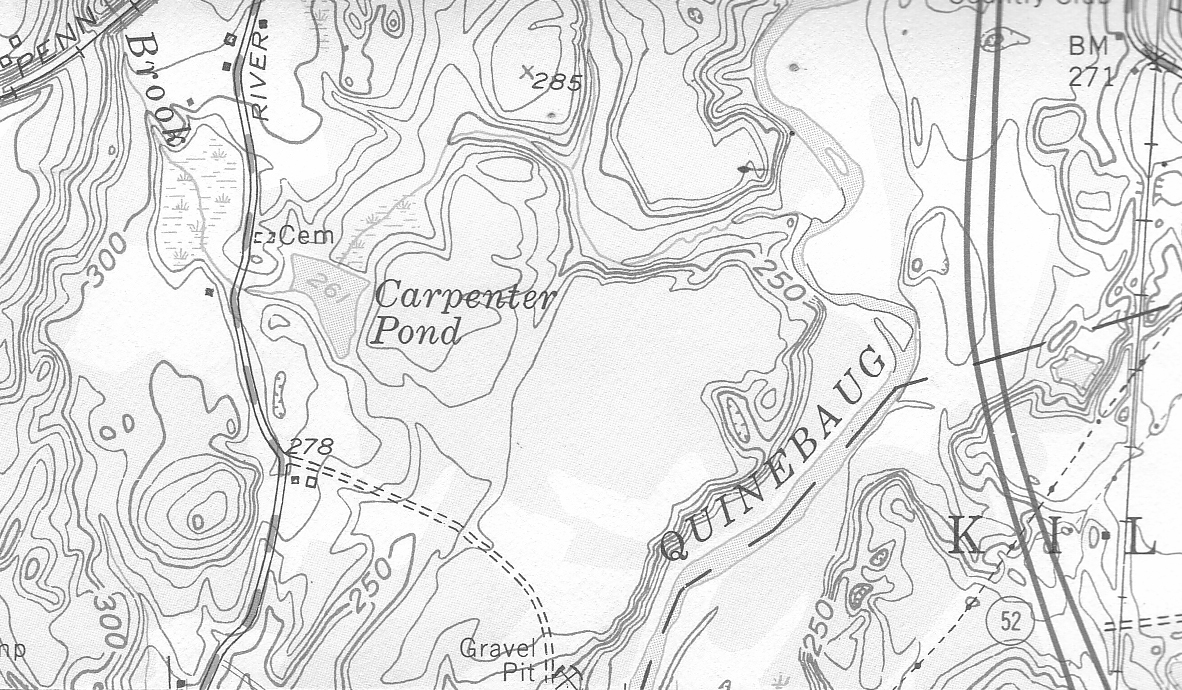 32. In a map, the smaller the scale,a) the greater the amount of geographical detailb) the less opportunity for shortening of lines between starting and ending pointsc) the greater the simplification of line features d) the greater the accuracy for line measurement33. A map with 84 miles to the inch has an RF of: 	a) 1:84			b) 1:1008		c) 1:420,000		d) 1:5,322,24034. A map projection which preserves shape over all other properties of the graticule is said to bea) equivalent		b) equidistant		c) conformal		d) secant35. On a compass, magnetic declination is the difference between magnetic north and______________.a) grid north		b) true north		c) the azimuth		d) direction of travel36. A common worldwide Cartesian coordinate system that uses one of 60 zones that span 6 degrees of longitude and a transverse projection.	a) State Plane		b) Pennsylvania South		c) UTM		d) NAD8337.  A method of cartographic presentation consisting of graduated color to represent data in distinct areas is called:		a) Isarithmic		b) Dot Density		c) Graduated Symbol		d) Choropleth38.  The three main data models used in Geographic Information Systems are:  	a) .pdf , .jpg , .gif			b) Vector, Raster, TIN	c)  Shapefile, Coverage, Image		d) Map Document, Project File, Script39. The ________________ method of categorizing quantitative data creates a predetermined number of classes, each of which have the same number of features:	a) natural breaks			b) equal interval			c) quantiles				d) Standard Deviation40. Which type of projection is used for a State Plane zone that extends mainly E-W like Pennsylvania?a) Transverse Mercator		b) Azimuthal Equidistantc) Lambert Conformal Conic	d) Mollweide41. A township in the U.S. Public Land Survey System contains:a) four 7.5’ topographic quadrangles		b) 36 one mile square sectionsc) Approximately 10,000 people			d) A list of all the landmarks used to describe metes and bounds42. A line that is defined as the intersection of the earth’s surface and a plane passing through the center of the earth, and having the property that it is the shortest distance between two points on the earth’s surface is:a) a parallel of latitude		b) a rhumb line		c)a great circle		d) a loxodrome43. A _________________ is the exact center of an aerial photograph, while the _________________ is the location on the earth’s surface that was directly beneath the aircraft when the photo was taken.a) principal point; nadir			b) nadir, principle pointc) isocenter, conjugate principal point	d) benchmark, fiducial mark44.  Which of the following statements are true of the history of GIS? The development of the first true GIS depended upon the invention of the microcomputer in the early 1980s. Some of the first applications were natural resource inventories. The US government sponsored the first large GIS national project. Municipal government agencies have been slow to adopt GIS. 45. To a cartographer/GIS analyst,  a 1:250 000 map conventionally referred to as large scale	b) small scale46.  What is the term for the following definition: points closer together in space are more likely to have similar characteristics than those that are further apart.		a) proximity		b) spatial autocorrelation		c) statistical significance		d) Boolean behaviorOne of the goals of the Department of Geography-Earth Science is to develop a geographic perspective in each of our students as they study different classes within their program.  This perspective can be defined broadly as the ability to see the world and different situations using a viewpoint that incorporates both human and physical characteristics of the world, understanding the relationship between them, and, at the same time, understanding the importance of the scale at which the situation is viewed.  A geographic perspective is a way of looking at and understanding the world. When you view the world through the lens of geography, you are asking who, what, where, and when people, places, and things are distributed across the surface of the earth, and why and how they got there. In other words, it means that you are analyzing something within its spatial, historical, cultural, political, and physical contexts.Background InformationABCDE47.  How long ago did you first begin your college education?3 years4 years5 years6 years7 or more years48.  How many times have you interrupted your studies at Shippensburg for at least one semester?Zero interruptions1 interruption2 or more49.  Did you begin college here or did you transfer from another institution?HereTransferred from a community collegeTransferred from another four-year college (public)Transferred from a private four-year college50.  Where do you live now during the school year?Campus housing (dorm)Campus housing (apt.)Off-campus apt. / houseSorority / fraternityWith my parents51.  Do you have access to a computer at home that you can use for your school work?YesNo52.  Where do you most often access computers for school work?HomeSchool labShearer HallWorkOther53.  What is your current GPA?< 2.02 to 2.52.5 to 33.0 to 3.53.5 to 4.054.  Did either or both of your parents graduate from college?Both parentsmother onlyfather onlyneither parent55.  Do you expect to enroll for an advanced degree, when and if, you complete your undergraduate degree?NoYesNot Sure56.  How many hours per week do you work at a job? Do not include your internship.No job0 to 10 hours10 to 20 hours20 to 30 hoursOver 30 hours57.  If you have a job, how does it affect your school work?No impact whatsoeverSlight impact on academic workModerate impact on gradesHeavy impact - my grades were hurt considerablyVery heavy impact - my GPA suffered greatly do to the time demands of my job58.  In a typical semester, how many hours per week do you study?Zero1 to 55 to 1010 to 20Over 2059. What is your major?Geography-GIS	Geo-environmentalGeography-Land Use	BSEd Earth-Space ScienceBSEd Geography-Social Studies60. What year did you declare Geography-Earth Science as a majorFreshmanSophomoreJuniorSeniorComputer SkillsABCD61.  Used a computer or word processor to prepare reports or papers.Very oftenOftenOccasionallyNeverUsed spreadsheet software to:62.  - display and format numerical dataVery oftenOftenOccasionallyNever63.  - process data (sort, calculate)Very oftenOftenOccasionallyNever64.  - create tablesVery oftenOftenOccasionallyNever65.  - create graphs or chartsVery oftenOftenOccasionallyNever66.  - for statistical analysisVery oftenOftenOccasionallyNever67.  Used presentation software such as Microsoft PowerPoint or Corel PresentationsVery oftenOftenOccasionallyNever68.  Used statistical analysis software for any purpose.Very oftenOftenOccasionallyNever69.  Downloaded data from the Internet into a spreadsheet, word process document, or similar software package or in GIS/CartographyVery oftenOftenOccasionallyNever70.  Used e-mail to communicate with an instructor or other students.Very oftenOftenOccasionallyNever71. Used a computer tutorial to learn material for a course.Very oftenOftenOccasionallyNever72.  Participated in class discussions using e-mail, a list-serve, chat group or similar electronic format.Very oftenOftenOccasionallyNever73. Used Blackboard to supplement course instructionVery oftenOftenOccasionallyNever74.  Searched the Web for information related to a course.Very oftenOftenOccasionallyNever75.  developed and updated a personal web pageVery oftenOftenOccasionallyNever76. I have had multiple opportunities to use various aspects of computer technology in my Geography-Earth Science coursesStrongly
AgreeSlightly AgreeSlightly DisagreeStrongly
Disagree77. I am proficient using at least one word processing program.Strongly
AgreeSlightly AgreeSlightly DisagreeStrongly
Disagree78. I am proficient at developing a powerpoint presentation.Strongly
AgreeSlightly AgreeSlightly DisagreeStrongly
Disagree79. I am proficient developing and using spreadsheets within a computer environmentStrongly
AgreeSlightly AgreeSlightly DisagreeStrongly
Disagree80. I am proficient at conducting an internet search for data and or 	information.Strongly
AgreeSlightly AgreeSlightly DisagreeStrongly
Disagree81. I am proficient at using the database search engines available in the libraryStrongly
AgreeSlightly AgreeSlightly DisagreeStrongly
Disagree82. I am proficient at using a GIS/Cartography design software to create a mapStrongly
AgreeSlightly AgreeSlightly DisagreeStrongly
DisagreeWriting ExperiencesABCD83.  Used a dictionary or thesaurus to look up proper meaning of words.Very oftenOftenOccasionallyNever84.  Thought about grammar, sentence structure, word choice and sequence of ideas as you were writing.Very oftenOftenOccasionallyNever85.  Asked other people to read something you wrote to see if it was clear to them.Very oftenOftenOccasionallyNever86.  Referred to a book/manual/internet about writing style, grammar, etc.Very oftenOftenOccasionallyNever87.  Revised a writing assignment two or more times before you were satisfied.Very oftenOftenOccasionallyNever88.  Asked an instructor, graduate assistant, or tutor for advice on improving writing.Very oftenOftenOccasionallyNever89.  Prepared a major written report /paper for a class (20 pages or more).Very oftenOftenOccasionallyNever90.  Constructed a poster or presentation for a course.Very oftenOftenOccasionallyNever91. To what extent did you make use of the campus writing center?At least twice a semesterOnly about once or twice a yearOnce or twice during my undergraduate programNeverExperiences with Advising and Faculty in the Geography-Earth Science Dept.ABCCD92. I met with my advisor every semester to discuss scheduling my courses.Strongly
AgreeSlightly AgreeSlightly DisagreeStrongly
DisagreeStrongly
Disagree93. My advisor understands the requirements for graduation in my major.Strongly
AgreeSlightly AgreeSlightly DisagreeStrongly
DisagreeStrongly
Disagree94. I followed the suggestions of my advisor regarding which courses to schedule.Strongly
AgreeSlightly AgreeSlightly DisagreeStrongly
DisagreeStrongly
Disagree95. My advisor discussed internship opportunities/requirements with me.Strongly
AgreeSlightly AgreeSlightly DisagreeStrongly
DisagreeStrongly
Disagree96. My advisor assisted me with career and or graduate school informationStrongly
AgreeSlightly AgreeSlightly DisagreeStrongly
DisagreeStrongly
Disagree97. I have sufficient access to my academic advisor.Strongly
AgreeSlightly AgreeSlightly DisagreeStrongly
DisagreeStrongly
Disagree98. My advisor adequately advised me in terms of academics (courses to take, program options, etc.)Strongly
AgreeSlightly AgreeSlightly DisagreeStrongly
DisagreeStrongly
Disagree99. My advisor encouraged me to participate in non-curricular and/ or extra-curricular activities related to my majorStrongly
AgreeSlightly AgreeSlightly DisagreeStrongly
DisagreeStrongly
Disagree100.  I  talked with my instructors about information related to a course I was taking (grades, assignments, etc.).Very oftenOftenOccasionallyNeverNever101. I discussed my career plans and ambitions with my faculty advisor.Yes - more often than once a semesterYes - once a semesterRarely, but yesNeverNever102. I worked harder as a result of feedback from an instructor.Very oftenOftenOccasionallyNeverNever103. I socialized with a faculty member outside of class—in the hall in the officeVery oftenOftenOccasionallyNeverNever104. I socialized with a faculty member outside of class and outside of Shearer Hall (CUB, Library, Starbucks….)Very oftenOftenOccasionallyNeverNever105. I participated with other students in a discussion with one or more faculty members outside of class.Very oftenOftenOccasionallyNeverNever106. I asked my instructor for comments and criticisms about my academic performance.Very oftenOftenOccasionallyNeverNever107. I worked harder than I thought I could to meet an instructor’s expectations and standards.Very oftenOftenOccasionallyNeverNever108. I worked with a faculty member on a research project.Yes, on an independent projectYes, on a project within a class NoScientific/Field ExperiencesABCDD109. Memorized formulas, definitions, technical terms and concepts.Very oftenOftenOccasionallyNeverNever110. Used mathematical terms to express a set of relationshipsVery oftenOftenOccasionallyNeverNever111. Explained your understanding of some scientific theory, principle, or concept of a geo-environmental nature to someone else (classmate, co-worker, family member, etc.) Very oftenOftenOccasionallyNeverNever112. Read articles relating to geoenvironmental concepts, theories, ideas, or events outside of those required and for purposes not directly related to your courses.Very oftenOftenOccasionallyNeverNever113. Explained to another person the scientific basis for concerns about environmental issues such as pollution, recycling, alternative energy sources, acid rain, global warming, etc.Very oftenOftenOccasionallyNeverNever114. Applied conceptual understanding in a field setting (field trip, Burd Run, etc…)Very oftenOftenOccasionallyNeverNever115. Applied conceptual understanding to solve a problem using GIS or Remote SensingVery oftenOftenOccasionallyNeverNever116. How many field trips did you take in relation to your geo-environmental program?None1 to 3 to 78 or more8 or more117. To what extent are you confident that you will find a meaningful job or get accepted to graduate school following graduation?Very confident-I have a job or have been accepted to grad school Somewhat confident, I have had interviews Not very confident, but there are some opportunitiesNot at allNot at all118. Did you put together a portfolio of course projects / materials for subsequent job interview purposes?Yes, I think it is fairly completeYes, but I would like it to contain moreNo, but I should have.No, I did not.No, I did not.Geographic Perspective ABCD119. To what extent do you think your coursework in this department developed this perspective?Very StronglySomewhat StronglyModeratelyNot at All120. To what extent do you think this perspective is valuable in your chosen career?Very MuchSomewhatVery LittleNot at All121. To what extent do you think this perspective is valuable in understanding how the current world works?Very MuchSomewhatVery LittleNot at All122. To what extent do you think our understanding of human and/or environmental problems can change based on the scale of the analysis?Very MuchSomewhatVery LittleNot at All123. How frequently do you think you think about current events using a geographic/spatial perspective?Very FrequentlySomewhat FrequentlyRarelyNot at All124. If you can think of a recent example when you used a geographic/spatial perspective, please describe it on the paper provided.Final 2 Questions-Answer on the paper provided125.  What are the five things you liked most about your major?125.  What are the five things you liked most about your major?125.  What are the five things you liked most about your major?125.  What are the five things you liked most about your major?125.  What are the five things you liked most about your major?126.  What are the five things you liked least about your major?126.  What are the five things you liked least about your major?126.  What are the five things you liked least about your major?126.  What are the five things you liked least about your major?126.  What are the five things you liked least about your major?